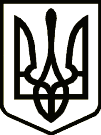 УкраїнаНОВГОРОД-СІВЕРСЬКА РАЙОННА РАДА   ЧЕРНІГІВСЬКОЇ ОБЛАСТІРІШЕННЯ(тридцять перша сесія сьомого скликання)                                                                                      20 вересня 2019 року								     № 512м. Новгород-СіверськийПро запит депутата  Пунтуса С. В.Заслухавши депутатський запит депутата Пунтуса С. В. щодо відновлення  автобусного рейсу «Новгород-Сіверський – Буда-Вороб'ївська» для забезпечення належними транспортними послугами мешканців  віддалених населених пунктів Новгород-Сіверського району, відповідно до статті 22 Закону України «Про статус депутатів місцевих рад», керуючись пунктом 9 частини 1 статті 43 Закону України «Про місцеве самоврядування в Україні», районна рада вирішила:1. Направити депутатський запит депутата районної ради                       Пунтуса С. В. до Департаменту економічного розвитку Чернігівської обласної державної адміністрації.2. Департаменту економічного розвитку Чернігівської  обласної державної адміністрації проінформувати Новгород-Сіверську районну раду Чернігівської області та депутата про виконання депутатського запиту у місячний термін.Голова районної ради                                                              В. М. Кауфман  Погоджено:Начальник відділу з юридичних питаньта комунальної власності виконавчого апарату Новгород-Сіверської районної радиЧернігівської області                                                               Т. В. Щепочкіна